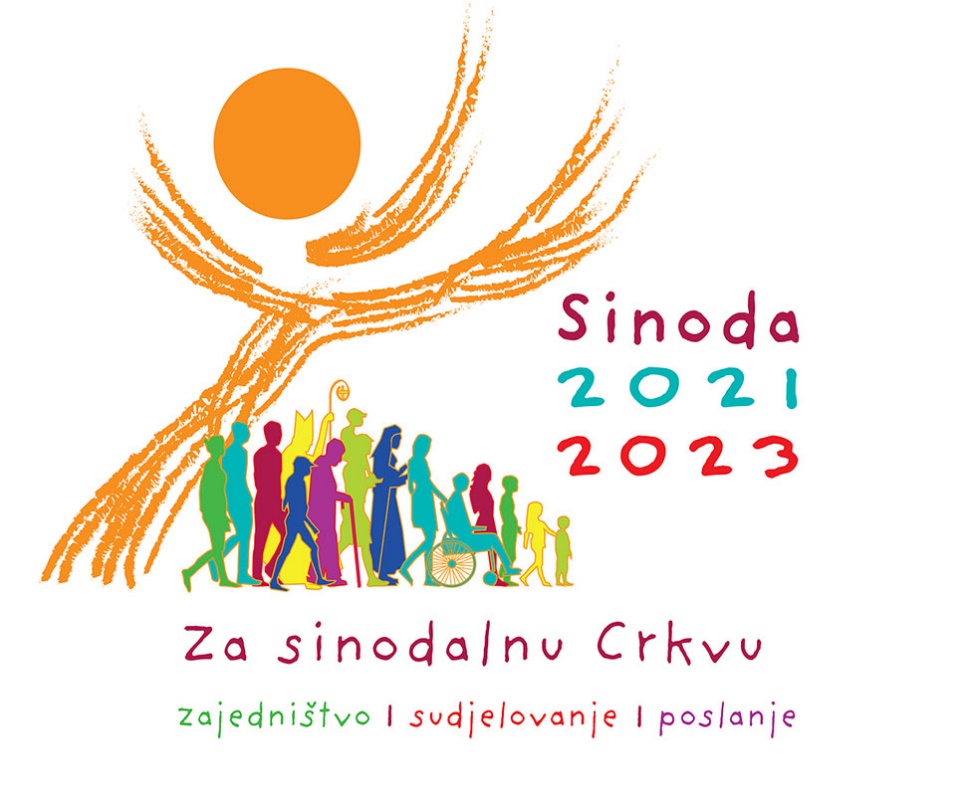 Molitva za sinodu: Stojimo pred tobom, Duše Sveti(Adsumus Sancte Spiritus)Svako zasjedanje Drugoga vatikanskog koncila započinjalo je molitvom Adsumus Sancte Spiritus, prvim riječima izvornika na latinskome koji znači »Stojimo pred Tobom, Duše Sveti«, koja se u povijesti stotinama godina koristila na koncilima, sinodama i drugim skupovima Crkve, a pripisuje se svetome Izidoru Seviljskom (oko 560. do 4. travnja 636.). Dok prihvaćamo sinodski proces, ova molitva poziva Svetoga Duha da djeluje u nama kako bismo bili zajednica i narod milosrđa. Za sinodsko putovanje od 2021. do 2023. godine predlažemo ovu pojednostavljenu inačicu, kako bi se ona mogla lakše moliti u svakoj skupini ili na liturgijskom okupljanju.Stojimo pred tobom, Duše Sveti,sabrani u tvoje ime.Povjeravamo se samo tebi da nas vodiš:nastani se u srcima našim,pokaži nam put kojim nam je ićii nauči nas njime pravo hoditi.Slabi smo i grješni,ali ti nas čuvaj da ne budemo nositelji nesklada.Ne dopusti da nas neznanje odvede na pogrješan puti da površnost ravna našim djelima.Udijeli nam da u tebi pronađemo mjesto jedinstvakako bismo zajedno kročili prema vječnomu životu,ne udaljujući se nikada od puta istineni od onoga što je ispravno.Za sve to molimo tebe,koji djeluješ na svakome mjestu i u svakome vremenu,u zajedništvu s Ocem i Sinom,u vijeke vjekova. Amen.